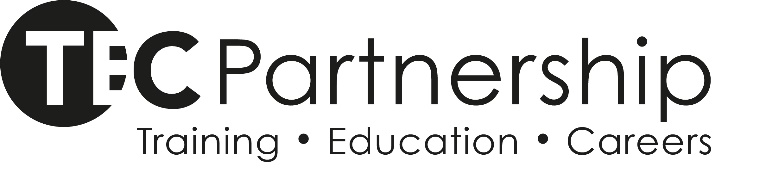 Chairs Action Request Form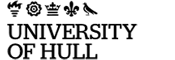 Chairs Action Request Form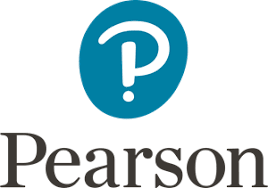 Chairs Action Request FormCourseCourseCourseLevelLevelLevelChange affecting(Delete as appropriate)Change affecting(Delete as appropriate)Change affecting(Delete as appropriate)Module / Progression / BothModule / Progression / BothModule / Progression / BothModule / Progression / BothValidating partnerValidating partnerValidating partnerDate of Chairs ActionDate of Chairs ActionDate of Chairs ActionName of ChairName of ChairName of ChairSignature of ChairSignature of ChairSignature of ChairHEQA signatureHEQA signatureHEQA signatureRationaleRationaleRationaleRationaleRationaleRationaleRationalePartner Institute NumberTEC Student NumberSurnameSurnameForenameOriginal Decision / ResultNew Decision / ResultCourseCourseCourseLevelLevelLevelChange affecting(Delete as appropriate)Change affecting(Delete as appropriate)Change affecting(Delete as appropriate)Module / Progression / BothModule / Progression / BothModule / Progression / BothModule / Progression / BothValidating partnerValidating partnerValidating partnerDate of Chairs ActionDate of Chairs ActionDate of Chairs ActionName of ChairName of ChairName of ChairSignature of ChairSignature of ChairSignature of ChairHEQA signatureHEQA signatureHEQA signatureRationaleRationaleRationaleRationaleRationaleRationaleRationalePartner Institute NumberTEC Student NumberSurnameSurnameForenameOriginal Decision / ResultNew Decision / ResultCourseCourseCourseLevelLevelLevelChange affecting(Delete as appropriate)Change affecting(Delete as appropriate)Change affecting(Delete as appropriate)Module / Progression / BothModule / Progression / BothModule / Progression / BothModule / Progression / BothValidating partnerValidating partnerValidating partnerDate of Chairs ActionDate of Chairs ActionDate of Chairs ActionName of ChairName of ChairName of ChairSignature of ChairSignature of ChairSignature of ChairHEQA signatureHEQA signatureHEQA signatureRationaleRationaleRationaleRationaleRationaleRationaleRationalePartner Institute NumberTEC Student NumberSurnameSurnameForenameOriginal Decision / ResultNew Decision / Result